ประกาศมหาวิทยาลัยมหาจุฬาลงกรณราชวิทยาลัยวิทยาลัยสงฆ์ชัยภูมิเรื่อง รับสมัครสอบคัดเลือกบุคคลเพื่อบรรจุและแต่งตั้งเป็นบุคลากรของมหาวิทยาลัยตำแหน่ง ปฏิบัติการวิชาชีพและบริหารทั่วไป*************************เพื่อให้การบริหารมหาวิทยาลัยมหาจุฬาลงกรณราชวิทยาลัย วิทยาลัยสงฆ์ชัยภูมิ ดำเนินไปด้วยความเรียบร้อย มีประสิทธิ์ภาพ และบรรจุวัตถุประสงค์ตามนโยบายของมหาวิทยาลัยอาศัยอำนาจตามความในมาตรา ๓๐ แห่งพระราชบัญญัติมหาวิทยาลัยมหาจุฬาลงกรณราชวิทยาลัย พ.ศ. ๒๕๕๐, ข้อ ๒๙ แห่งข้อบังคับมหาวิทยาลัยมหาจุฬาลงกรณราชวิทยาลัย ว่าด้วยการบริหารงานบุคคล พ.ศ. ๒๕๕๙ และมติที่ประชุมคณะกรรมการบริหารบุคคล มหาวิทยาลัยมหาจุฬาลงกรณราชวิทยาลัย วิทยาลัยสงฆ์ชัยภูมิ เรื่อง รับสมัครสอบคัดเลือกบุคคลเพื่อบรรจุและแต่งตั้งเป็นบุคลากร ตำแหน่ง ปฏิบัติการวิชาชีพและบริหารทั่วไป ไว้ตามรายละเอียดดังต่อไปนี้๑. ตำแหน่งที่จะสอบคัดเลือก	- ตำแหน่งที่จะสอบคัดเลือก รายละเอียดปรากฏตามข้อ ๑๐ ของประกาศนี้๒. คุณสมบัติทั่วไปและคุณสมบัติเฉพาะตำแหน่งของผู้มีสิทธิ์สอบ	๒.๑ ผู้สมัครต้องมีคุณสมบัติตามความในข้อ ๑๔ แห่งข้อบังคับมหาวิทยาลัยมหาจุฬาลงกรณราชวิทยาลัย ว่าด้วยการบริหารงานบุคคล พ.ศ. ๒๕๕๙	๒.๒ เป็นผู้มีคุณสมบัติเฉพาะตำแหน่ง ตามที่ระบุไว้ในระเอียดเกี่ยวกับสอบตามความใน ข้อ ๑๐ ของประกาศนี้	๒.๓ ไม่เป็นผู้เสพย์ติด๓. การรับสมัคร	ผู้ประสงค์สมัครสอบ ติดต่อขอทราบรายละเอียดและยื่นใบสมัครด้วยตนเอง ตั้งแต่วันที่ ๒๘ เมษายน พ.ศ. ๒๕๖๐ – ๒๕ พฤษภาคม พ.ศ. ๒๕๖๐ เว้นวันเสาร์-อาทิตย์ และวันนักขัตฤกษ์ ดังนี้	๓.๑ กลุ่มบริหารงานทั่วไป วิทยาลัยสงฆ์ชัยภูมิ ห้อง ๒๑๒ ชั้น ๑ อาคารเฉลิมพระเกียรติ มหาวิทยาลัยมหาจุฬาลงกรณราชวิทยาลัย วิทยาลัยสงฆ์ชัยภูมิ เลขที่ ๙๗ หมู่ ๑๔ บ้านโนนเหลี่ยม ตำบลนาฝาย อำเภอเมือง จังหวัดชัยภูมิ เวลา ๐๙.๐๐ – ๑๗.๐๐ น. โทร.๐-๔๔๐๕-๖๐๒๒,๐-๘๑๗๖-๐๔๘๘-๖,๐-๘๙๔๓-๘๑๓๕-๗๔. เอกสารและหลักฐานที่จะต้องยื่นพร้อมใบสมัคร	๔.๑ ปริญญาบัตร และระเบียนแสดงผลการศึกษา (TRANSCRIPT) ที่แสดงว่ามีคุณสมบัติเฉพาะตำแหน่งตรงตามที่รับสมัครสอบ พร้อมรับรองสำเนาถูกต้อง จำนวน ๑ ชุด	๔.๒ สำเนาบัตรประจำตัวประชาชน พร้อมรับรองสำเนาถูกต้อง จำนวน ๑ ชุด	๔.๓ สำเนาทะเบียนบ้าน พร้อมรับรองสำเนาถูกต้อง จำนวน ๑ ชุด	๔.๔ รูปถ่ายขนาด ๑ นิ้ว จำนวน ๓ รูป (ภาพสี)		๔.๕ หนังสือรับรองประสบการณ์การทำงาน	๔.๖ ใบรับรองแพทย์แสดงว่าไม่เป็นโรคที่ต้องห้ามตามความในข้อ ๑๔ (๘) แห่งข้อบังคับมหาวิทยาลัยมหาจุฬาลงกรณราชวิทยาลัย ว่าด้วยการบริหารงานบุคคล พ.ศ. ๒๕๕๙ ซึ่งออกไม่เกิน ๓๐ วัน นับถึงวันสมัคร	๔.๗ หลักฐานอื่นๆ เช่น ใบเปลี่ยนชื่อ นามสกุล ทะเบียนสมรส พร้อมรับรองสำเนาถูกต้อง๕. ค่าธรรมเนียมการสมัครสอบ ผู้สมัครจะต้องเสียค่าธรรมเนียมสมัครสอบ	 ค่าสมัคร	จำนวน ๑๐๐ บาท	๖. วิธีการสอบคัดเลือก		๖.๑ ความรู้ความสามารถทั่วไป (จำนวน ๑๐๐ คะแนน)				๑. นักวิชาการเงินและบัญชี ทดสอบความรู้ความสามารถเกี่ยวกับพระราชบัญญัติมหาวิทยาลัยมหาจุฬาลงกรณราชวิทยาลัย พ.ศ. ๒๕๔๐, ความรู้ทางด้านการคำนวณ, ความรู้ทางด้านภาษาและการใช้ภาษาทั้งภาษาไทยและภาษาอังกฤษ, ความรู้ทางการเมืองเศรษฐกิจและสังคม, ความรู้เกี่ยวกับระเบียบมหาวิทยาลัยมหาจุฬาลงกรณราชวิทยาลัย ว่าด้วยการพัสดุ 			๒. นักวิชาการงานสารบรรณ ทดสอบความรู้ความสามารถเกี่ยวกับพระราชบัญญัติมหาวิทยาลัยมหาจุฬาลงกรณราชวิทยาลัย พ.ศ. ๒๕๔๐, ความรู้ทางด้านการคำนวณ, ความรู้ทางด้านภาษาและการใช้ภาษาทั้งภาษาไทยและภาษาอังกฤษ, ความรู้ทางการเมืองเศรษฐกิจและสังคม และงานสารบรรณ 			๓. ผู้ช่วยเจ้าหน้าที่โครงการพระสอนศีลธรรมประจำจังหวัดชัยภูมิ , ความรู้ทางด้านภาษาและการใช้ภาษาทั้งภาษาไทยและภาษาอังกฤษ, ความรู้ทางการเมืองเศรษฐกิจและสังคม	๗. รายละเอียดเกี่ยวกับการสอบ		- ทดสอบความรู้ตามข้อ ๖.๑ โดยวิธีการสอบข้อเขียน ข้อ ๖.๒ โดยวิธีการปฏิบัติจริงด้วยการใช้เครื่องคอมพิวเตอร์ โปรแกรมคอมพิวเตอร์ สอบข้อเขียนวิชาเฉพาะตำแหน่ง และข้อ ๖.๓ โดยวิธีการสอบสัมภาษณ์๘. วัน เวลา ทำการสอบ ณ อาคารพระยาภักดีชุมพล ๒ ห้อง ๓๑๒  มหาวิทยาลัยมหาจุฬาลงกรณราชวิทยาลัย วิทยาลัยสงฆ์ชัยภูมิ	๘.๑ วันที่ ๑๗ พฤษภาคม พ.ศ. ๒๕๖๐ 		ประกาศรายชื่อผู้มีสิทธ์สอบ ที่ป้ายประกาศ กลุ่มบริหารงานทั่วไป วิทยาลัยสงฆ์ชัยภูมิ 	ห้อง ๒๑๒ ชั้น ๑ อาคารเฉลิมพระเกียรติ มหาวิทยาลัยมหาจุฬาลงกรณราชวิทยาลัย วิทยาลัยสงฆ์ชัยภูมิ และเว็บไซต์วิทยาลัย http://www.cyp.mcu.ac.th/main/	๘.๒ วันที่ ๒๕ พฤษภาคม พ.ศ. ๒๕๖๐ 		เวลา ๐๘.๓๐-๑๐.๐๐ น. สอบข้อเขียน		เวลา ๑๐.๓๐-๑๒.๐๐ น. สอบภาคปฏิบัติ		เวลา ๑๓.๐๐ น. เป็นต้นไป สอบสัมภาษณ์	หมายเหตุ วัน เวลา และสถานที่ทำการสอน อาจเปลี่ยนแปลงได้ตามความเหมาะสม ให้ตรวจสอบรายละเอียดอีกครั้งในการประกาศรายชื่อผู้มีสิทธิ์สอบ	๙. เกณฑ์ตัดสิน		- ผู้ที่ผ่านการสอบคัดเลือก คือ ผู้ที่สอบได้คะแนนในแต่ละภาคที่สอบไม่ต่ำกว่าร้อยละ ๕๐ และรวมทุกภาคที่สอบแล้วได้คะแนนไม่ต่ำกว่าร้อยละ ๖๐ ทั้งนี้ให้อยู่ในดุลพินิจของคณะกรรมการสอบคัดเลือก	๑๐. รายละเอียดและคุณสมบัติเฉพาะตำแหน่งงาน/ส่วนงาน	๑๑. วันประกาศผลสอบและรายงานตัว   		๑๑.๑ วันที่ ๓๐ พฤษภาคม พ.ศ.๒๕๖๐ ประกาศรายชื่อผู้สอบได้ ที่ป้ายประกาศชั้น ๑ อาคาร อาคารเฉลิมพระเกียรติ มหาวิทยาลัยมหาจุฬาลงกรณราชวิทยาลัย วิทยาลัยสงฆ์ชัยภูมิ และเว็บไซต์วิทยาลัยสงฆ์ชัยภูมิ http://www.cyp.mcu.ac.th/main/	๑๑.๒ วันที่ ๑ มิถุนายน พ.ศ.๒๕๖๐ เวลา ๐๙.๐๐-๑๗.๐๐ น. รับเอกสารและรายงานตัวที่          สำนักงานบริหารงานทั่วไป ห้อง ๒๑๒ ชั้น ๑ อาคารเฉลิมพระเกียรติ มหาวิทยาลัยมหาจุฬาลงกรณราชวิทยาลัย วิทยาลัยสงฆ์ชัยภูมิ เลขที่ ๙๗ หมู่ ๑๔ บ้านโนนเหลี่ยม ตําบลนาฝาย อําเภอเมือง จังหวัดชัยภูมิ ผู้ไม่มารายงานตัวตามวัน เวลา และสถานที่ดังกล่าว มหาวิทยาลัยจะถือว่าสละสิทธิ์ และจะเรียกผู้ติดสํารองเข้ารายงานตัวเพื่อปฏิบัติงานต่อไป	ประกาศ ณ วันที่ ๒๘ เดือน เมษายน พุทธศักราช ๒๕๖๐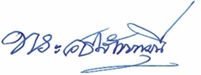 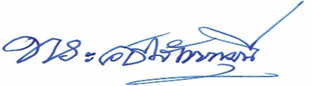 พระศรีสัจญาณมุนีผู้อำนวยการวิทยาลัยสงฆ์ชัยภูมิมหาวิทยาลัยมหาจุฬาลงกรณราชวิทยาลัยส่วนงานตำแหน่งคุณสมบัติวิทยาลัยสงฆ์ชัยภูมินักวิชาการการเงินและบัญชี- สำเร็จการศึกษาระดับ ปวส.หรือปริญญาตรี สาขาวิชาด้านการเงิน หรือสาขาวิชาอื่นๆ ที่เกี่ยวข้อง  - มีความสามารถใช้โปรแกรมคอมพิวเตอร์ Microsoft Office Word, Microsoft Excel, Microsoft Power Point ได้ดี- เป็นคฤหัสถ์  วิทยาลัยสงฆ์ชัยภูมิบรรณารักษ์- สำเร็จการศึกษาระดับปริญญาตรี สาขาวิชาบรรณารักษ์ คอมพิวเตอร์สำหรับการจัดการ  หรือ สาขาอื่นๆ ที่เกี่ยวข้อง  - มีความรู้ความสามารถในการรับ-ส่งข้อมูลผ่านระบบเครือข่าย(Network)- มีความสามารถใช้โปรแกรมคอมพิวเตอร์ Microsoft Office Word, Microsoft Excel, Microsoft Power Point ได้ดี- เป็นบรรพชิตหรือคฤหัสถ์  วิทยาลัยสงฆ์ชัยภูมิเจ้าหน้าที่โครงการพระสอนศีลธรรมในโรงเรียน- สำเร็จการศึกษาระดับ ปวช.หรือม.๖ - มีความรู้ความสามารถฟัง พูด อ่าน เขียน ภาษาอังกฤษได้ดี- มีความสามารถใช้โปรแกรมคอมพิวเตอร์ Microsoft Office Word, Microsoft Excel, Microsoft Power Point ได้ดี- เป็นบรรพชิตหรือคฤหัสถ์  